 Zariadenie: Školská jedáleň pri SOŠ poľnohospodárstva a služieb na vidieku, Predmestská 82, Žilina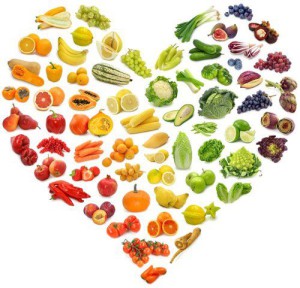 Obdobie:19.11.2018 - 23.09.11.2018. AlergényJedálny lístok zostavovali:vedúca ŠJ: Jurovatá Monika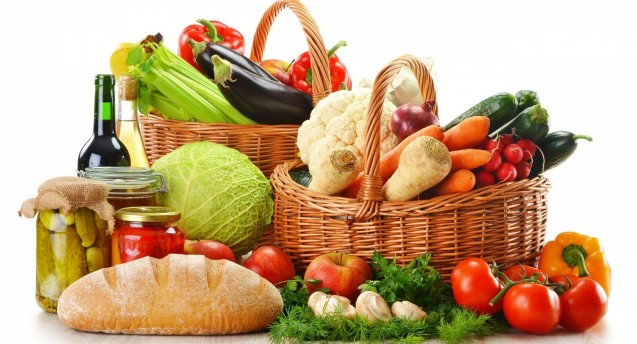                               hlavná kuchárka: Horníková Elena Dátum deňMenuAlergénPondelok19.11.2018.Polievka cesnaková so zemiakmi Hovädzí guláš znojemskýTarhoňa01,07,01,01,Utorok20.11.2018.Polievka zelerová s krupicovými haluškamiBravčové karé po cigánskyZemiaky01,07,09,01,Streda21.11.2018.Polievka z mrazeného špenátu s vajcom Kuracie stehná pečené na masleRyžaKompót01,03,07,01,07,Štvrtok22.11.2018.Polievka gazdovská kuraciaMäsové guľky v paradajkovej omáčkeZemiaky07,09,01,03,07,Piatok23.11.2018.Polievka  šošovicová s párkomDukátové buchtičky s vanilkovým krémom01,06,07,09,01,03,07,01Obilniny obsahujúce lepok06Sójové zrná a výrobky z nich11Sezamové semená 02 Kôrovce a výrobky z nich07Mlieko a výrobky z neho12Oxid siričitý a siričitany 
03Vajcia a výrobky z nich08Orechy a výrobky z nich12Oxid siričitý a siričitany 
04Ryby a výrobky z nich09Zeler a výrobky z neho13Vlčí bôb a výrobky z neho05Arašidy a výrobky z nich10Horčica a výrobky z nej14Mäkkýše a výrobky z nich